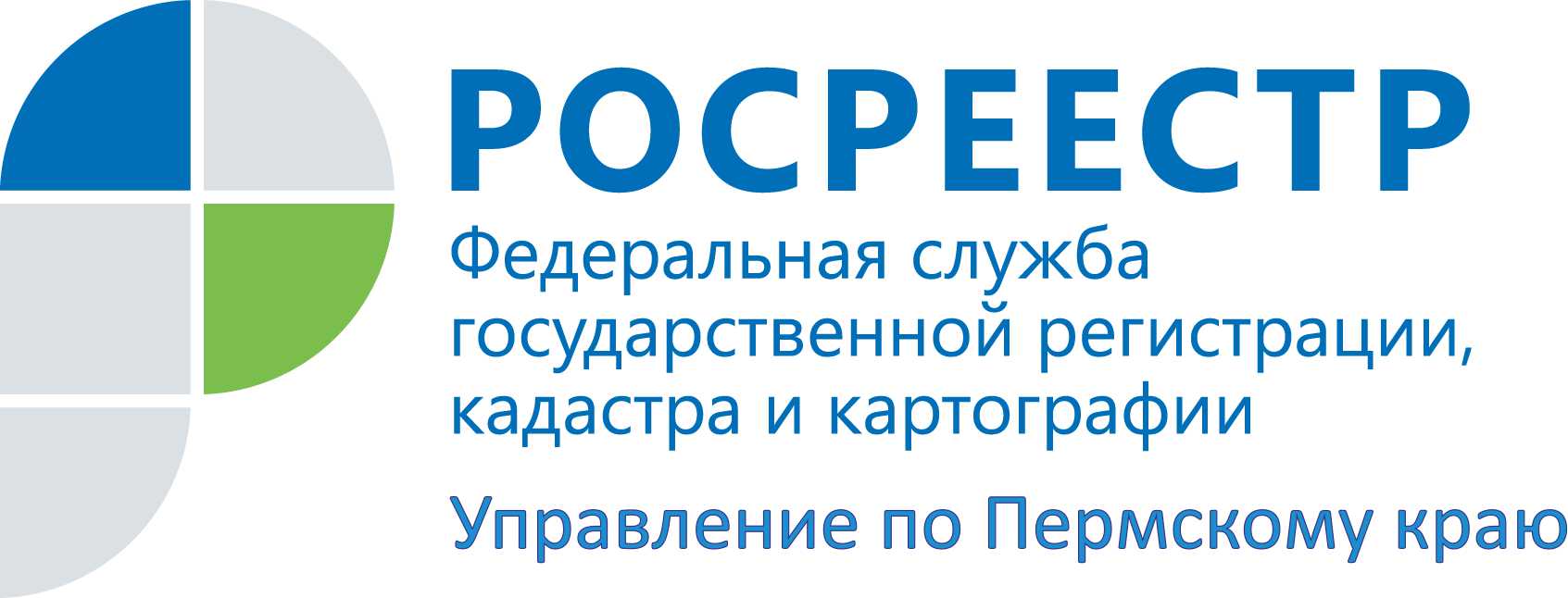 ПРЕСС-РЕЛИЗВ краевом Росреестре ответили на вопросы сельхозпроизводителейПермь, 30 сентября 2015 года, – В региональном Управлении Росреестра состоялась «горячая» телефонная линия по вопросам в сфере нарушений земельного законодательства.  На вопросы граждан отвечал заместитель начальника отдела государственного земельного надзора Альберт Ахмадуллин.Земельный вопрос особенно заинтересовал  индивидуальных предпринимателей и глав крестьянско-фермерских хозяйств. Будет ли нарушением земельного законодательства размещение на земельном участке капитальных строений на землях сельскохозяйственного назначения с разрешенным видом использования «для сельскохозяйственного производства»?Не будет, если объекты предназначены для сельскохозяйственного производства - хранения урожая, первичной переработки, например строительство зернохранилища, силосных ям, складов для удобрений и т.п.Какая предусмотрена ответственность за неиспользование земель, вовлеченных в сельскохозяйственный оборот?За данное нарушение предусмотрено наложение административного штрафа на граждан в размере от 0,3 до 0,5% кадастровой стоимости земельного участка, но не менее 3000 рублей; на должностных лиц - от 0,5 до 1,5% кадастровой стоимости земельного участка, но не менее 50 тысяч рублей; на юридических лиц - от 2 до 10% кадастровой стоимости земельного участка, но не менее 200 тысяч рублей.Где узнать информацию о включении в план проверок на 2016 год?План на 2016 год находится на согласовании в прокуратуре Пермского края, после 1 ноября 2015 года утвержденный план подлежит размещению на сайте Генпрокуратуры Российской Федерации. Также он будет размещен на сайте Управления.Контакты для СМИПресс-служба Управления Федеральной службы 
государственной регистрации, кадастра и картографии (Росреестр) по Пермскому краюСветлана Пономарева+7 342 218-35-82Диляра Моргун, Наталья Панкова+7 342 218-35-83 press@rosreestr59.ruwww.to59.rosreestr.ru